Zarejestruj się na szczepienie przeciw COVID-19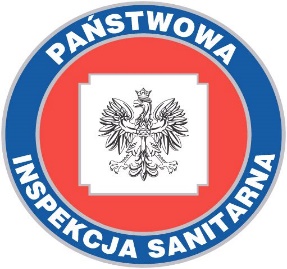 Rejestracja na szczepienieRejestracja na szczepienie przeciw Covid-19 dla wszystkich chętnych, którzy ukończyli 5. rok życia. Jak się zarejestrować na szczepienie? Możesz to zrobić sam lub może Cię zapisać ktoś bliski z rodziny. Do zapisu wystarczy numer PESEL/ nr paszportu. Numer telefonu komórkowego nie jest wymagany, ale jeśli go podasz, otrzymasz SMS z potwierdzeniem umówienia wizyty na szczepienie. W ten sposób możesz zarejestrować swoich dziadków lub rodziców. Wystarczy, że rozpocznie się etap szczepień i będziesz miał numer PESEL/ nr paszportu bliskiej osoby.Skontaktuj się z wybranym punktem szczepieńJeżeli chcesz zaszczepić się w konkretnym punkcie szczepień - skontaktuj się z nimW wybranym przez Ciebie punkcie szczepień nie znalazłeś dogodnego terminu? Zadzwoń na infolinię NFZ pod numer 989. Konsultanci pomogą Ci znaleźć inny punkt szczepień niedaleko Ciebie z terminem, który Ci pasuje.Wyślij SMS Wyślij SMS na numer 664 908 556 lub 880 333 333 o treści: SzczepimySie. Wysyłając SMS pod jeden z wyżej wskazanych numerów (oba numery prowadzą do jednego systemu), połączysz się z systemem, który pokieruje Cię krok po kroku. Najpierw zostaniesz poproszony o przekazanie numeru PESEL/ nr paszportu, a potem o przesłanie kodu pocztowego. System zaproponuje Ci najbliższy termin na szczepienie w punkcie położonym blisko Twojego miejsca zamieszkania. Jeśli ten termin nie będzie dla Ciebie dogodny, będziesz mógł wybrać inne daty. Po zarejestrowaniu, na dobę przed szczepieniem otrzymasz SMS przypominającego o terminie i miejscu wizyty.Ważne! Jeżeli w systemie rejestracji nie będzie wolnego terminu, do wszystkich osób, które wyślą SMS oddzwoni infolinia w chwili uruchomienia nowych terminów szczepień. Jak zarejestrować się poprzez SMS?Z jednego numeru telefonu możesz zarejestrować tylko trzy osoby.Wyślij SMS-a o treści SzczepimySie na numer 880 333 333.Otrzymasz SMS-a zwrotnego, w którym zostaniesz poproszony(a) o numer PESEL.Wpisz swój numer PESEL i odeślij SMS-a.Zostaniesz poproszony(a) o twój kod pocztowy. Dzięki temu zaproponujemy ci najbliższy termin szczepienia w miejscu, w którym mieszkasz.Wpisz kod pocztowy w formacie: 00222 lub 00-222Otrzymasz informację o:najbliższym możliwym terminie szczepienia,adresie placówki, w której to szczepienie ma być wykonane,a także godzinie szczepienia.Jeśli akceptujesz termin i miejsce, odpowiedz na tę wiadomość TAK.Jeżeli odpowiedziałeś(-aś) TAK, otrzymasz wiadomość, że wizyta została umówiona. Dostaniesz SMS z przypomnieniem na dobę przed szczepieniem. W celu zmiany terminu szczepienia zadzwoń pod numer 989.Jeśli termin i lokalizacja ci nie odpowiada, odpowiedz NIE. PAMIĘTAJ! Brak odpowiedzi w czasie 5 minut przerwie proces rejestracji! Jeżeli odpowiesz NIE, otrzymasz SMS-a z propozycją nowego terminu, godziny oraz lokalizacji.UWAGA! Jeżeli się pomylisz i wpiszesz błędny numer PESEL/ nr paszportu lub kod pocztowy, dostaniesz SMS-a z prośbą o poprawne wprowadzenie danych.Ważne! Do zapisów na szczepienia przeznaczony jest także numer 664 908 556. Udostępniamy dwa numery, ale każdy z nich prowadzi do jednego systemu. Podczas rejestracji korzystaj zatem tylko z jednego numeru.